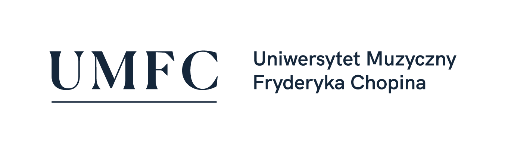 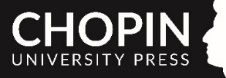 Wniosek o finansowanie projektu wydawniczego wspomagającego naukę (2021)ZAŁĄCZNIK/PUBLIKACJA KSIĄŻKOWAKierownik projektu:Tytuł projektu:Spis treści i objętość poszczególnych elementów pracy zbiorowej UWAGA: poszczególne wersy tabeli powtórzyć tyle razy, ile artykułów zawiera praca zbiorowaLp.Imię i nazwisko autora (stopień/tytuł naukowy), 
tytuł artykułuOśrodek 
(nazwa uczelni)Objętość 
(liczba znaków ze spacjami / liczba znaków 
bez spacji)Objętość 
(liczba znaków ze spacjami / liczba znaków 
bez spacji)Objętość 
(liczba znaków ze spacjami / liczba znaków 
bez spacji)Objętość 
(liczba znaków ze spacjami / liczba znaków 
bez spacji)Lp.Imię i nazwisko autora (stopień/tytuł naukowy), 
tytuł artykułuOśrodek 
(nazwa uczelni)Artykułu Abstraktu
i słów kluczowychNoty biograficznej autora